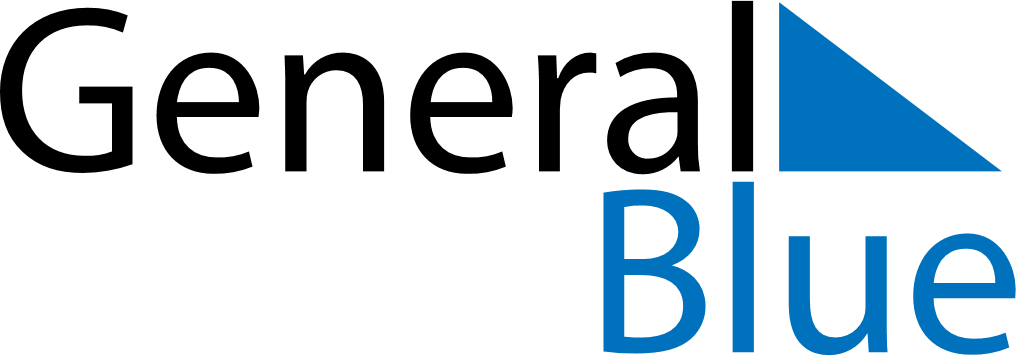 March 2024March 2024March 2024March 2024March 2024March 2024March 2024Carlow, Leinster, IrelandCarlow, Leinster, IrelandCarlow, Leinster, IrelandCarlow, Leinster, IrelandCarlow, Leinster, IrelandCarlow, Leinster, IrelandCarlow, Leinster, IrelandSundayMondayMondayTuesdayWednesdayThursdayFridaySaturday12Sunrise: 7:14 AMSunset: 6:05 PMDaylight: 10 hours and 51 minutes.Sunrise: 7:12 AMSunset: 6:07 PMDaylight: 10 hours and 55 minutes.34456789Sunrise: 7:09 AMSunset: 6:09 PMDaylight: 10 hours and 59 minutes.Sunrise: 7:07 AMSunset: 6:11 PMDaylight: 11 hours and 3 minutes.Sunrise: 7:07 AMSunset: 6:11 PMDaylight: 11 hours and 3 minutes.Sunrise: 7:05 AMSunset: 6:13 PMDaylight: 11 hours and 7 minutes.Sunrise: 7:02 AMSunset: 6:15 PMDaylight: 11 hours and 12 minutes.Sunrise: 7:00 AMSunset: 6:16 PMDaylight: 11 hours and 16 minutes.Sunrise: 6:58 AMSunset: 6:18 PMDaylight: 11 hours and 20 minutes.Sunrise: 6:55 AMSunset: 6:20 PMDaylight: 11 hours and 24 minutes.1011111213141516Sunrise: 6:53 AMSunset: 6:22 PMDaylight: 11 hours and 28 minutes.Sunrise: 6:51 AMSunset: 6:24 PMDaylight: 11 hours and 32 minutes.Sunrise: 6:51 AMSunset: 6:24 PMDaylight: 11 hours and 32 minutes.Sunrise: 6:48 AMSunset: 6:25 PMDaylight: 11 hours and 37 minutes.Sunrise: 6:46 AMSunset: 6:27 PMDaylight: 11 hours and 41 minutes.Sunrise: 6:44 AMSunset: 6:29 PMDaylight: 11 hours and 45 minutes.Sunrise: 6:41 AMSunset: 6:31 PMDaylight: 11 hours and 49 minutes.Sunrise: 6:39 AMSunset: 6:33 PMDaylight: 11 hours and 53 minutes.1718181920212223Sunrise: 6:37 AMSunset: 6:35 PMDaylight: 11 hours and 57 minutes.Sunrise: 6:34 AMSunset: 6:36 PMDaylight: 12 hours and 2 minutes.Sunrise: 6:34 AMSunset: 6:36 PMDaylight: 12 hours and 2 minutes.Sunrise: 6:32 AMSunset: 6:38 PMDaylight: 12 hours and 6 minutes.Sunrise: 6:29 AMSunset: 6:40 PMDaylight: 12 hours and 10 minutes.Sunrise: 6:27 AMSunset: 6:42 PMDaylight: 12 hours and 14 minutes.Sunrise: 6:25 AMSunset: 6:43 PMDaylight: 12 hours and 18 minutes.Sunrise: 6:22 AMSunset: 6:45 PMDaylight: 12 hours and 23 minutes.2425252627282930Sunrise: 6:20 AMSunset: 6:47 PMDaylight: 12 hours and 27 minutes.Sunrise: 6:17 AMSunset: 6:49 PMDaylight: 12 hours and 31 minutes.Sunrise: 6:17 AMSunset: 6:49 PMDaylight: 12 hours and 31 minutes.Sunrise: 6:15 AMSunset: 6:51 PMDaylight: 12 hours and 35 minutes.Sunrise: 6:13 AMSunset: 6:52 PMDaylight: 12 hours and 39 minutes.Sunrise: 6:10 AMSunset: 6:54 PMDaylight: 12 hours and 43 minutes.Sunrise: 6:08 AMSunset: 6:56 PMDaylight: 12 hours and 47 minutes.Sunrise: 6:06 AMSunset: 6:58 PMDaylight: 12 hours and 52 minutes.31Sunrise: 7:03 AMSunset: 7:59 PMDaylight: 12 hours and 56 minutes.